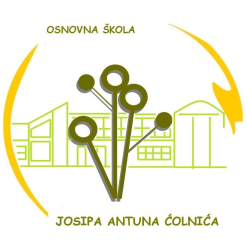    RASPORED PREGLEDA DJECE ZA UPIS U PRVI RAZRED09. 04. 2018. (ponedjeljak)Na pedagoški pregled trebate donijeti dokumente djeteta (DOMOVNICU I RODNI LIST), te je potrebno donijeti JMBG i OIB djeteta i specijalističke nalaze (logopedske, psihologijske, liječničke) ukoliko ih dijete ima.  RASPORED PREGLEDA DJECE ZA UPIS U PRVI RAZRED10. 04. 2018. (utorak)Na pedagoški pregled trebate donijeti dokumente djeteta (DOMOVNICU I RODNI LIST), te je potrebno donijeti JMBG i OIB djeteta i specijalističke nalaze (logopedske, psihologijske, liječničke) ukoliko ih dijete ima.Katarina Gulaš			Ivana Sadaić			   Jasmina Bićanić    RASPORED PREGLEDA DJECE ZA UPIS U PRVI RAZRED 		     11. 04. 2018. (srijeda)Na pedagoški pregled trebate donijeti dokumente djeteta (DOMOVNICU I RODNI LIST), te je potrebno donijeti JMBG i OIB djeteta i specijalističke nalaze (logopedske, psihologijske, liječničke) ukoliko ih dijete ima. RASPORED PREGLEDA DJECE ZA UPIS U PRVI RAZRED 16. 04. 2018. (ponedjeljak)Na pedagoški pregled trebate donijeti dokumente djeteta (DOMOVNICU I RODNI LIST), te je potrebno donijeti JMBG i OIB djeteta i specijalističke nalaze (logopedske, psihologijske, liječničke) ukoliko ih dijete ima.RASPORED PREGLEDA DJECE ZA UPIS U PRVI RAZRED17. 04. 2018. (utorak)Na pedagoški pregled trebate donijeti dokumente djeteta (DOMOVNICU I RODNI LIST), te je potrebno donijeti JMBG i OIB djeteta i specijalističke nalaze (logopedske, psihologijske, liječničke) ukoliko ih dijete ima.IME DJETETAVRIJEME PREGLEDAVRIJEME PREGLEDAVRIJEME PREGLEDAIME DJETETAPSIHOLOGINJASOCIJALNA PEDAGOGINJAPEDAGOGINJAAJHORN MARTAu 8.00 satiu 13.00 satiu 13.30 satiALBRECHT LARAu 8.00 satiu 11.00 satiu 11.30 satiANDRIĆ PETARu 8.00 satiu 11.30 satiu 11.00 satiANDRIĆ MIHAELu 8.00 satiu 13.30 satiu 13.00 satiBEŠLIĆ DOMAGOJu 8.00 satiu 12.30 satiu 12.00 satiBIRTIĆ LANAu 8.00 satiu 12.00 satiu 12.30 satiBISAHA DAVIDu 12.00 satiu 8.00 satiu 8.30 satiBOTUŠIĆ TEAu 12.00 satiu 8.30 satiu 8.00 satiCINDRIĆ ANAu 12.00 satiu 9.00 satiu 9.30 satiCINDRIĆ LANAu 12.00 satiu 9.30 satiu 9.00 satiČOTIĆ LOVROu 12.00 satiu 10.00 satiu 10.30 satiDRENJANČEVIĆ  PETRAu 12.00 satiu 10.30 satiu 10.00 satiŠkolska pedagoginjaŠkolska psihologinjaSocijalna pedagoginjaKatarina GulašIvana SadaićJasmina BićanićIME DJETETAVRIJEME PREGLEDAVRIJEME PREGLEDAVRIJEME PREGLEDAIME DJETETAPSIHOLOGINJASOCIJALNA PEDAGOGINJAPEDAGOGINJAĐOĐO LANAu 8.00 satiu 13.00 satiu 13.30 satiĐURĐEVIĆ NIKOLAu 8.00 satiu 11.00 satiu 11.30 satiFRIZON DAMJANu 8.00 satiu 11.30 satiu 11.00 satiFRIZON GABRIJELu 8.00 satiu 13.30 satiu 13.00 satiGORSKI IVONAu 8.00 satiu 12.30 satiu 12.00 satiGORSKI PETRAu 8.00 satiu 12.00 satiu 12.30 satiGRGIĆ IVANu 12.00 satiu 8.00 satiu 8.30 satiGUDELJ SARAu 12.00 satiu 8.30 satiu 8.00 satiJAMAN GABRIJELAu 12.00 satiu 9.00 satiu 9.30 satiJUKIĆ ANTONIOu 12.00 satiu 9.30 satiu 9.00 satiJURAS LUKAu 12.00 satiu 10.00 satiu 10.30 satiJURIŠIĆ IVANu 12.00 satiu 10.30 satiu 10.00 satiŠkolska pedagoginjaŠkolska psihologinjaSocijalna pedagoginjaIME DJETETAVRIJEME PREGLEDAVRIJEME PREGLEDAVRIJEME PREGLEDAIME DJETETAPSIHOLOGINJASOCIJALNA PEDAGOGINJAPEDAGOGINJAJURKOVIĆ HRVOJEu 8.00 satiu 13.00 satiu 13.30 satiKAPETAN  PETRAu 8.00 satiu 11.00 satiu 11.30 satiKAPETAN FRANu 8.00 satiu 11.30 satiu 11.00 satiKAPETANOVIĆ PAULu 8.00 satiu 13.30 satiu 13.00 satiKRSNIK NORAu 8.00 satiu 12.30 satiu 12.00 satiKŠAN FILIPu 8.00 satiu 12.00 satiu 12.30 satiKUŠIĆ ENAu 12.00 satiu 8.00 satiu 8.30 satiLENIQI RINESAu 12.00 satiu 8.30 satiu 8.00 satiLJEPOTIĆ TONIu 12.00 satiu 9.00 satiu 9.30 satiMACEKOVIĆ JANAu 12.00 satiu 9.30 satiu 9.00 satiMANDIĆ TENAu 12.00 satiu 10.00 satiu 10.30 satiMARIČIĆ MIHAELu 12.00 satiu 10.30 satiu 10.00 satiŠkolska pedagoginjaŠkolska psihologinjaSocijalna pedagoginjaKatarina GulašIvana SadaićJasmina BićanićIME DJETETAVRIJEME PREGLEDAVRIJEME PREGLEDAVRIJEME PREGLEDAIME DJETETAPSIHOLOGINJASOCIJALNA PEDAGOGINJAPEDAGOGINJAMIKIĆ ILIJAu 8.00 satiu 13.00 satiu 13.30 satiMIKULIĆ JELKAu 8.00 satiu 11.00 satiu 11.30 satiMRŠIĆ FRANOu 8.00 satiu 11.30 satiu 11.00 satiPALOŠ KARLOu 8.00 satiu 13.30 satiu 13.00 satiPALOŠ LENAu 8.00 satiu 12.30 satiu 12.00 satiPERIĆ BRUNAu 8.00 satiu 12.00 satiu 12.30 satiPOPOVIĆ VEDRANu 12.00 satiu 8.00 satiu 8.30 satiPREVOZNIK NOLAu 12.00 satiu 8.30 satiu 8.00 satiPUNDA LOVROu 12.00 satiu 9.00 satiu 9.30 satiPUNDA MARINu 12.00 satiu 9.30 satiu 9.00 satiRAKONCA TENAu 12.00 satiu 10.00 satiu 10.30 satiSABO TOMISLAVu 12.00 satiu 10.30 satiu 10.00 satiŠkolska pedagoginjaŠkolska psihologinjaSocijalna pedagoginja            Katarina Gulaš                Ivana Sadaić           Jasmina BićanićIME DJETETAVRIJEME PREGLEDAVRIJEME PREGLEDAVRIJEME PREGLEDAIME DJETETAPSIHOLOGINJASOCIJALNA PEDAGOGINJAPEDAGOGINJASAITI KARLOu 8.00 satiu 13.00 satiu 13.30 satiSERDAREVIĆ LUKAu 8.00 satiu 11.00 satiu 11.30 satiSERTIĆ GABRIELu 8.00 satiu 11.30 satiu 11.00 satiSTAKOVIĆ PETARu 8.00 satiu 13.30 satiu 13.00 satiŠAREK TENAu 8.00 satiu 12.30 satiu 12.00 satiTOMŠIĆ LORISu 8.00 satiu 12.00 satiu 12.30 satiVALJETIĆ TEAu 12.00 satiu 8.00 satiu 8.30 satiVIDIĆ PETRAu 12.00 satiu 8.30 satiu 8.00 satiZLATUNIĆ MATIJAu 12.00 satiu 9.00 satiu 9.30 satiZRAKIĆ FILIPu 12.00 satiu 9.30 satiu 9.00 satiŽERAVICA  MARINu 12.00 satiu 10.00 satiu 10.30 satiŽEŽELJ LEONu 12.00 satiu 10.30 satiu 10.00 satiŠkolska pedagoginjaŠkolska psihologinjaSocijalna pedagoginja                 Katarina Gulaš              Ivana Sadaić         Jasmina Bićanić